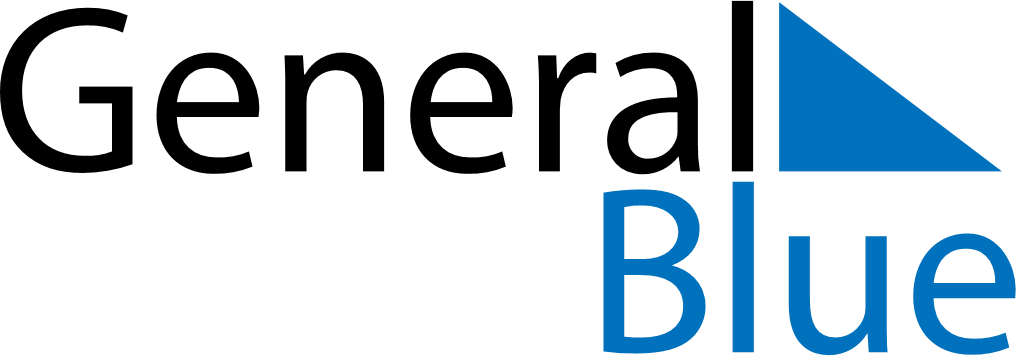 August 2022August 2022August 2022August 2022JapanJapanJapanSundayMondayTuesdayWednesdayThursdayFridayFridaySaturday12345567891011121213Mountain Day1415161718191920212223242526262728293031